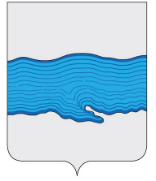 Совет Плесского городского поселенияПриволжского муниципального районаИвановской области  РЕШЕНИЕг.Плес        от «29» марта 2022 г.                                                                                                      № 14О согласовании схемы размещения нестационарных торговых объектов на территории Плесского городского поселения            Руководствуясь Федеральным Законом от 06.10.2003г. № 131-ФЗ «Об общих принципах организации местного самоуправления в Российской Федерации», Федеральным законом от 28.12.2009г. N 381-ФЗ «Об основах государственного регулирования торговой деятельности в Российской Федерации», приказом Департамента экономического развития и торговли Ивановской области от 18.02.2011г. №13-п «О порядке разработки и утверждения органами местного самоуправления муниципальных образований Ивановской области схем размещения нестационарных торговых объектов», Совет Плёсского городского поселенияРЕШИЛ:Согласовать схему размещения нестационарных торговых объектов на территории Плёсского городского поселения согласно Приложению.Решение №14 от 24.03.2017 г. «О согласовании внесения изменений в схему размещения нестационарных торговых объектов на территории Плесского городского поселения» считать утратившим силу.Опубликовать настоящее решение в издании «Вестник Совета и администрации Плёсского городского поселения».Настоящее решение считать вступившим в силу с даты его опубликования.          Председатель Совета Плёсского городского поселения                                     Т.О. Каримов          Врио главы Плёсского городского поселения                                                   С.В. КорниловаПриложение к Решению Совета Плёсского городского поселения от 29.03.2022 г. № 14 «О согласовании схемы размещения нестационарных торговых объектов на территории Плёсского городского поселения».Схема размещения нестационарных торговых объектовна территории Плесского городского поселения№ п/п Место нахождения, адрес, площадь земельного участка, здания, строения, сооружения каждого места размещения нестационарного торгового объекта Вид нестационарного торгового объекта Площадь земельного участка кв.м. / количество торговых местАссортимент реализуемых товаров (продовольственные, непродовольственные товары) Срок размещения нестационарного торгового объекта 1234561г. Плес, ул. Луначарского, между д.10 и д.12Киоск18Продовольственные товары Ежедневно с мая по октябрь 2г. Плёс,ул. Советская, д.39 Летнее кафе90Продовольственные товарыЕжедневно с мая по октябрь3г. Плес, ул. Советская, д.39 «А» Летнее кафе60Продовольственные товарыЕжедневно с мая по октябрь4г. Плес,ул. Советская,41(кафе «Рыбный угол»)Летнее кафе20Продовольственные товарыЕжедневно с мая по октябрь5г. Плес, ул. Советская, 33 (Кофейня Кувшинниковой)Летнее кафе30Продовольственные товарыЕжедневно с мая по октябрь6г. Плес, ул.Советская,33 (КофейнЯ Кувшинниковой)Летнеекафе48Продовольственные товарыЕжедневно с мая по октябрь7г. Плес, ул. Советская«Аллея художников»  Вернисаж28 вернисажей (28торговых мест)Сувенирная продукция, народные промыслы, за исключением текстильных изделий.Ежедневно с мая по октябрь8г. Плес, 
 ул. Советская, д.35 ( «Променад»)Летнее кафе56 кв.м.Продовольственные товарыЕжедневно с мая по октябрь9г.Плес, ул.Советская«Калашные ряды»Торговые ряды30 м.Сувенирная продукция, народные промыслы Круглогодично10г. Плес, ул Ленина, 1А,Торговые ряды    (рыбные)Торговые ряды26 торговых местПродовольственные товарыКруглогодично11с. Северцево, 5(у автобусной остановки)КиоскПродовольственные товары: хлебобулочные изделияКруглогодично12с. НогиноАвтолавка4 кв.мПродовольственные товары, товары первой необходимости.Круглогодично (один раз в неделю)13д. Филисово, около бывшего магазинаАвтолавка4 кв.мПродовольственные товары, товары первой необходимости.Круглогодично (один раз в неделю)14д. ГоршковоАвтолавка4 кв.мПродовольственные товары, товары первой необходимости.Круглогодично (один раз в неделю)15с. Утес, около здания СДКАвтолавка4кв.мПродовольственные товары, товары первой необходимости.Круглогодично (один раз в неделю)16с. Пеньки, около здания СДКАвтолавка4 кв.мПродовольственные товары, товары первой необходимостиКруглогодично (один раз в неделю)